АДМИНИСТРАЦИЯ ТУЖИНСКОГО МУНИЦИПАЛЬНОГО РАЙОНА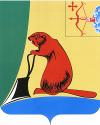 КИРОВСКОЙ ОБЛАСТИПОСТАНОВЛЕНИЕпгтТужаО внесении изменений в постановление администрацииТужинского муниципального района от 30.12.2019 № 395В целях упорядочения расходов, связанных с использованием энергетических ресурсов, организациями, финансируемыми за счет районного бюджета на 2020 год, администрация Тужинского муниципального района ПОСТАНОВЛЯЕТ:Внести изменения в постановление администрации Тужинского муниципального района от 30.12.2019 № 395 «Об утверждении лимитов потребления энергетических ресурсов муниципальными учреждениями района на 2020 год», утвердив следующие изменения:Приложение № 1 «Лимиты потребления тепловой энергии муниципальными учреждениями на 2020 год (Гкал)» изложить в новой редакции согласно приложению № 1.Приложение № 3 «Лимиты водопотребления муниципальными учреждениями на 2020 год (м3)» изложить в новой редакции согласно приложению № 2.Приложение № 4 «Лимиты водоотведения по муниципальным учреждениям на 2020 год (м3)» изложить в новой редакции, согласно приложению № 3.2. Главному специалисту по ЖКХ, энергетике и экологии отдела жизнеобеспечения администрации Тужинского муниципального района предупредить руководителей муниципальных учреждений о персональной ответственности за перерасход лимитов потребления энергетических ресурсов.3. Контроль за выполнением постановления возложить на первого заместителя главы администрации Тужинского муниципального района по жизнеобеспечению Зубареву О.Н.И.о. главы Тужинского муниципального района		О.Н.ЗубареваПриложение №1УТВЕРЖДЕНЫпостановлением администрацииТужинского муниципального районаот 08.06.2020 № 192ЛИМИТЫпотребления тепловой энергии муниципальными учреждениями на 2020 год (Гкал)Приложение №2УТВЕРЖДЕНЫпостановлением администрацииТужинского муниципального районаот 08.06.2020 № 192ЛИМИТЫводопотребления муниципальными учреждениями на 2020 год (м3)Приложение №3УТВЕРЖДЕНЫпостановлением администрацииТужинского муниципального районаот 08.06.2020 № 192ЛИМИТЫводоотведения по муниципальным учреждениям на 2020 год (м3)08.06.2020№192№ п/пНаименование потребителяЯнварьФевральМартАпрельМайИюньИюльАвгустСентябрьОктябрьНоябрьДекабрьПотребление за год1Администрация района57,157,148,141,83,63,63,63,613,626,146,630,7335,52Архив3321,5-----22,52,516,53МКДОУ д/с «Сказка»7663433613---245360924604МКОУ ДО ДЮСШ п.Тужа31291812----51123311605МКОУ ДО ДДТ п.Тужа75,5541,5----556396МКУК Тужинский РКДЦ22211413----51420211307ДК с.Ныр20201515-----1515201208МБУК «Тужинский районный краеведческий музей»3,33,33,43,33,33,43,33,33,43,33,33,4409МБУК  Тужинская ЦБС14141093---357127710Библиотека с.Ныр2,51,751,51,5-----1,51,752,513ИТОГО по району235,9217,65160137,124,476,96,954135,9184,15221,11391№ п/пНаименование потребителяЯнварьФевральМартАпрельМайИюньИюльАвгустСентябрьОктябрьНоябрьДекабрьПотребление за год1Администрация района2228263030354040252222223422МКДОУ д/с «Сказка»17015015014012010011011012014014015016003МКДОУ д/с «Родничок»4742434343332528404345484804МБУ ДО Тужинская ДМШ1,71,51,51,51,91,91,91,91,51,51,51,7205МКОУ ДО ДЮСШ п.Тужа555577777555706МКОУ ДО ДДТ п.Тужа1010101010101010101010101207МКУК Тужинский РКДЦ2724272828282828282827243258МБУК «Тужинский районный краеведческий музей»1,251,251,251,251,251,251,251,251,251,251,251,25159МБУК Тужинская ЦБС21,81,81,81,81,821,81,81,81,81,82210Центр туризма и краеведения151515161717171716161515191ИТОГО по району300,95278,55280,55276,55259,95234,95242,15244,95250,55268,55268,55278,753185№ п/пНаименование потребителяЯнварьФевральМартАпрельМайИюньИюльАвгустСентябрьОктябрьНоябрьДекабрьПотребление за год1Администрация района2228263030354040252222223422МКДОУ д/с «Сказка»17015015014012010011011012014014015016003МКОУ ДО ДЮСШ п.Тужа555577777555704МКОУ ДО ДДТ п.Тужа101010101010101010101010120ИТОГО по району2071931911851671521671671621771771872132